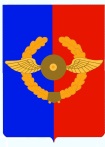 Российская ФедерацияИркутская областьУсольское районное муниципальное образованиеА Д М И Н И С Т Р А Ц И ЯГородского поселенияСреднинского муниципального образованияП О С Т А Н О В Л Е Н И Е    От  29.03.2017г.                              п. Средний                                          №22	О награждении благодарственным письмом главы городского поселения Среднинского муниципального образования              В целях поощрения граждан Среднинского муниципального образования за деятельность направленную на благо населения, в период проведения отчета перед населением муниципального образования главы городского поселения Среднинского муниципального образования и в честь 80-летия со дня образования п.Средний,  на основании постановления главы от 10.06.2008г. №54 «О почетной грамоте главы Среднинского муниципального образования, Благодарственном письме главы Среднинского муниципального образования, Благодарности главы Среднинского муниципального образования», руководствуясь протоколом заседания Кадрового совета от 28.03.2017г. №03, ст.ст 22, 23, 48 Устава городского поселения Среднинского муниципального образования, администрация городского поселения Среднинского муниципального образования    П О С Т А Н О В Л Я Е Т:Наградить благодарственным письмом главы городского поселения Среднинского муниципального образования текстом следующего содержания:            «Администрация городского поселения Среднинского муниципального образования выражает глубокую благодарность и признательность за то, что Вы вносите огромнейший вклад в развитие и процветание поселка. Благодаря высокому уровню Вашего  профессионализма нам совместно удается выполнять такую важную миссию – вносить свой  вклад в развитие культурного и духовно – нравственного потенциала!               В честь 80-летия со дня образования поселка желаем неиссякаемой энергии, свершения всех начинаний и планов, успехов, крепкого здоровья, радости и счастья!»1.1. Шафеева Александра Жабировича, старшего сержанта в/ч 35020;1.2.Вологдина Дмитрия Александровича, капитана в/ч 35020;1.3.Чувасова Александра Викторовича, старшего лейтенанта в\ч 35020;1.4.Ануварова Андрея Магусиляновича, рядового в/ч 35020;1.5.Хлыстову Ирину Иннокентьевну, начальнику клуба в/ч 35020, руководителя народного вокального ансамбля «Форсаж»;          2. Наградить благодарственным письмом главы городского поселения Среднинского муниципального образования текстом следующего содержания:              «Администрация городского поселения Среднинского муниципального образования выражает глубокую благодарность и признательность за помощь и активное участие в проведении творческого отчета народного вокального ансамбля «Форсаж». Благодаря высокому уровню Вашего  профессионализма нам совместно удалось внести свой вклад в развитие культурного и духовно – нравственного потенциала!В честь 80-летия со дня образования поселка Средний желаем неиссякаемой энергии, свершения всех начинаний и планов, успехов, крепкого здоровья, радости и счастья»          2.1. Кравченко Александра Борисовича         3.Специалисту- делопроизводителю Сопленковой О.А. опубликовать настоящее постановление в средствах массовой информации и разместить на официальном сайте в сети «Интернет».           Глава городского поселенияСреднинского муниципального образования                   В.Д.Барчуков  